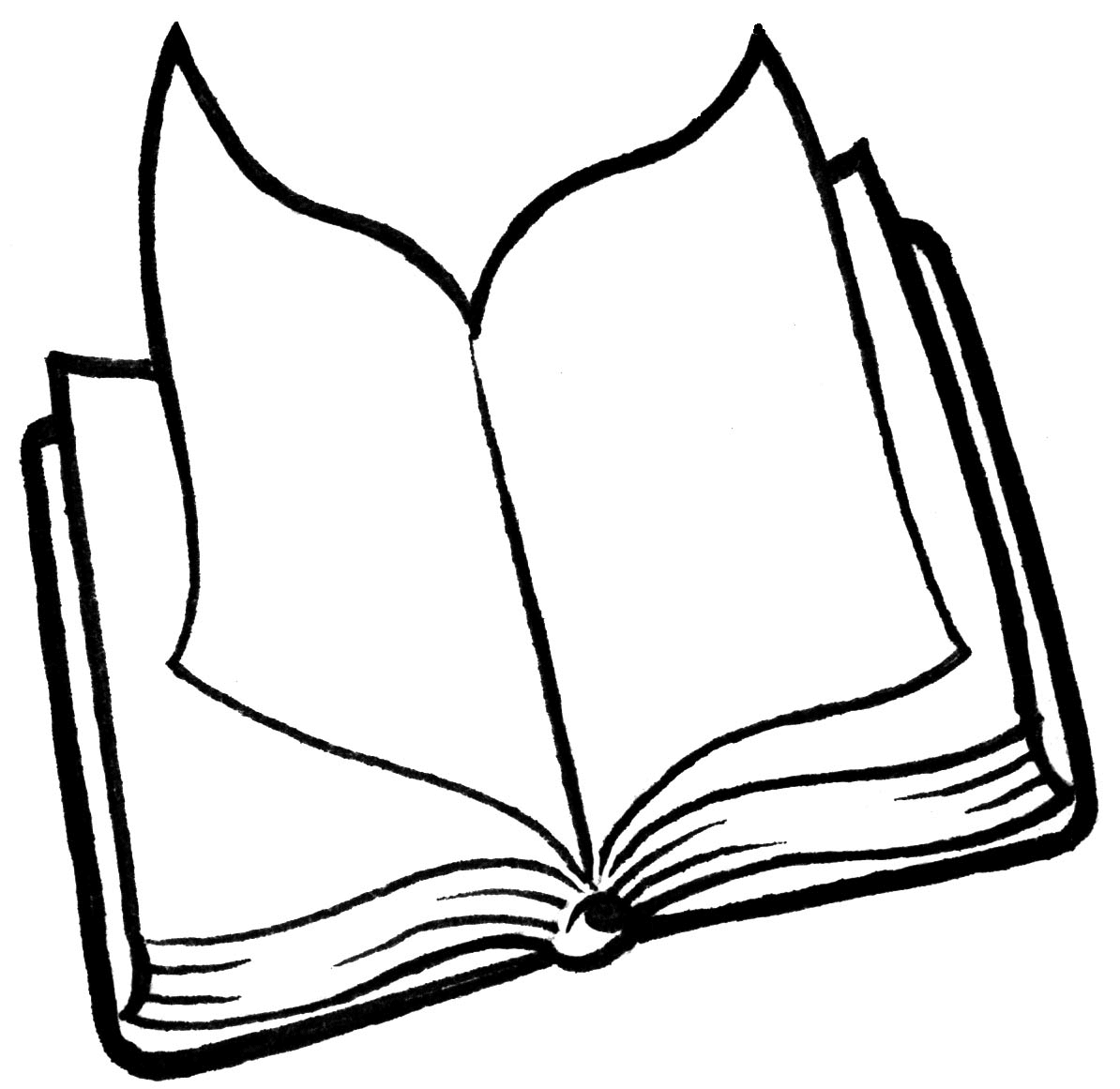 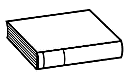 ❶	Lis le texteLe petit garçon joue dans sa chambre. Il est déguisé en monstre. Il a mis un masque et une cape verte. Il joue à la guerre avec ses petits soldats, un tank, des voitures.  On dirait que les jouets sont vivants. Sur la moquette, il y a un bloc de feuilles avec une tête dessinée dessus. On dirait un bonhomme ou un monstre. Sous le tank, il y a aussi un autre dessin fait au stylo rouge.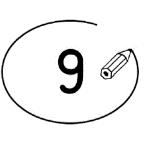   ❷	 Entoure la bonne réponse.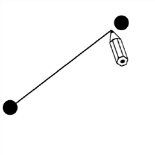 ❸	 Relie ce qui va ensemble. 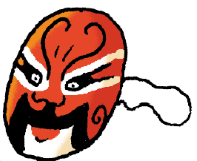 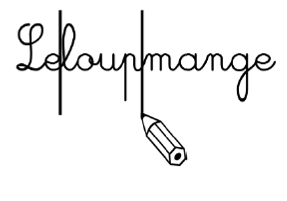 Pour se déguiser, l'enfant a mis une cape verte et un masque.vraifauxll y a un dessin de tank sur la moquette.vraifauxLa tête dessinée sur le bloc de feuilles ressemble à un bonhomme ou à un monstre. vraifauxune poupée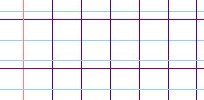 un tank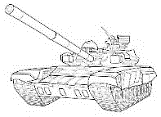 un masque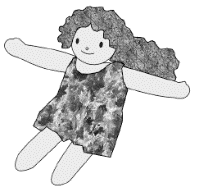 